НОВЫЕ ПУБЛИКАЦИИ РОССТАТА О ВСЕРОССИЙСКОЙ СЕЛЬСКОХОЗЯЙСТВЕННОЙ ПЕРЕПИСИ  Выпущены вторая книга 4 тома «Площади сельскохозяйственных культур и многолетних насаждений» - «Структура посевных площадей. Группировки объектов переписи по размеру посевных площадей» и том 6 «Технические средства, производственные помещения и инфраструктура» из серии изданий «Итоги Всероссийской сельскохозяйственной переписи 2016 года».В книге 2 тома 4 представлены итоги о структуре посевных площадей по видам сельскохозяйственных культур и категориям хозяйств в разрезе субъектов Российской Федерации. Размещены группировки сельскохозяйственных организаций, крестьянских (фермерских) хозяйств и индивидуальных предпринимателей, личных подсобных хозяйств по размеру посевных площадей основных сельскохозяйственных культур.В томе 6 представлены итоги в разрезе субъектов Российской Федерации о наличии сельскохозяйственной техники, машин и оборудования в сельскохозяйственных организациях, крестьянских (фермерских) хозяйствах и у индивидуальных предпринимателей, личных подсобных и других индивидуальных хозяйствах граждан. Представлены сведения о наличии производственных построек (теплицы и парники, склады и сооружения для хранения зерна, картофеля и овощей, кормов, удобрений и т.д.), в том числе оборудованных системами автоматизированного контроля технологических процессов, о применении организациями (хозяйствами) инновационных технологий. Приведены данные об обеспеченности сельскохозяйственных производителей объектами инфраструктуры, группировки сельскохозяйственных организаций, крестьянских (фермерских) хозяйств и индивидуальных предпринимателей по обеспеченности отдельными видами техники. Размещена информация, характеризующая условия ведения хозяйственной деятельности (получение кредитов, субсидий и дотаций) и видах услуг, полученных организациями (хозяйствами) и физическими лицами для ведения сельскохозяйственной деятельности.Книга 2 тома 4 и  том 6 изданы с компакт-дисками, содержащими электронные версии указанных материалов. Электронные версии вышедших изданий размещены в открытом доступе на официальном сайте Росстата www.gks.ru, www.vshp2016.ru, а также на сайте Камчатстата http://kamstat.gks.ru.________________________________________________________________________________

Территориальный орган Федеральной службы государственной статистики по Камчатскому краю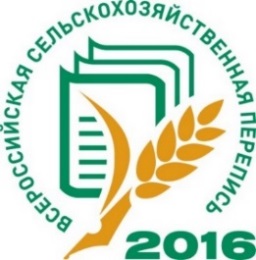 

ПРЕСС-ВЫПУСК
17 СЕНТЯБРЯ 2018 ГОДА
